ИНФОРМАЦИОННОЕ СООБЩЕНИЕ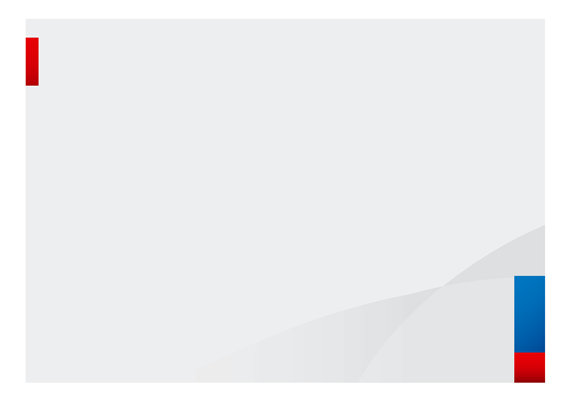 Как воспользоваться льготой, неучтенной в налоговом уведомленииШаг 1. Проверить, учтена ли льгота в налоговом уведомлении. Для этого изучить содержание граф «Размер налоговых льгот», «Налоговый вычет» в налоговом уведомлении.Шаг 2. Если в налоговом уведомлении льготы не применены, необходимо выяснить относится ли налогоплательщик к категориям лиц, имеющим право на льготы по объектам в налоговом уведомлении. Транспортный налог Освобождение от уплаты налога предусмотрено только на региональном уровне – законами субъектов Российской Федерации для определенных льготных категорий налогоплательщиков (инвалиды, ветераны, многодетные и т.п.). С информацией о налоговых льготах можно ознакомиться в рубрике «Справочная информация о ставках и льготах по имущественным налогам» (https://www.nalog.ru/rn77/service/tax/), либо обратившись в налоговые инспекции или в контакт-центр ФНС России (тел. 8 800 – 222-22-22). Земельный налог Действует федеральная льгота, которая уменьшает налоговую базу на кадастровую стоимость 600 квадратных метров одного земельного участка. Льготой могут воспользоваться владельцы земельных участков, относящиеся к следующим категориям: пенсионеры; предпенсионеры; инвалиды I и II групп; инвалиды с детства; ветераны Великой Отечественной войны и боевых действий; многодетные; другие категории граждан, указанные в п. 5 ст. 391 НК РФ. Дополнительные льготы могут быть установлены нормативными правовыми актами представительных органов муниципальных образований (законами городов федерального значения Москвы, Санкт-Петербурга и Севастополя) по месту нахождения земельных участков. С информацией о налоговых льготах можно ознакомиться в рубрике «Справочная информация о ставках и льготах по имущественным налогам» (https://www.nalog.ru/rn77/service/tax/), либо обратившись в налоговые инспекции или в контакт-центр ФНС России (тел. 8 800 – 222-22-22).Налог на имущество физлиц Льготы для 16-категорий налогоплательщиков (пенсионеры, предпенсионеры, инвалиды, ветераны, военнослужащие, владельцы хозстроений до 50 кв.м и т.п.) предусмотрены ст. 407 НК РФ. Льгота предоставляется в размере подлежащей уплате суммы налога в отношении объекта, не используемого в предпринимательской деятельности. Льгота предоставляется по выбору налогоплательщика в отношении одного объекта каждого вида: 1) квартира или комната; 2) жилой дом; 3) помещение или сооружение, указанные в подпункте 14 пункта 1 статьи 407 НК РФ; 4) хозяйственное строение или сооружение, указанные в подпункте 15 пункта 1 статьи 407 НК РФ; 5) гараж или машино-место.Дополнительные льготы могут быть установлены нормативными правовыми актами представительных органов муниципальных образований (законами городов федерального значения Москвы, Санкт-Петербурга и Севастополя) по месту нахождения налогооблагаемого имущества. С информацией о налоговых льготах можно ознакомиться в рубрике «Справочная информация о ставках и льготах по имущественным налогам» (https://www.nalog.ru/rn77/service/tax/), либо обратившись в налоговые инспекции или в контакт-центр ФНС России (тел. 8 800 – 222-22-22).Шаг 3. Убедившись, что налогоплательщик относиться к категориям лиц, имеющим право на налоговую льготу, но льгота не учтена в налоговом уведомлении, рекомендуется подать заявление по установленной форме (приказ ФНС России от 14.11.2017 № ММВ-7-21/897@) о предоставлении льготы по транспортному налогу, земельному налогу, налогу на имущество физических лиц.Если ранее заявление о предоставлении налоговой льготы направлялось в налоговый орган и в нём не указывалось на то, что льгота будет использована в ограниченный период, заново представлять заявление не требуется. Подать заявление о предоставлении налоговой льготы в налоговый орган можно любым удобным способом: через личный кабинет налогоплательщика; почтовым сообщением; путем личного обращения в любую налоговую инспекцию; через уполномоченный МФЦ. 